汽车保险与理赔实践环节考核大纲课程名称：汽车保险与理赔（实践）     课程代码：05874一、实践目标与基本要求（一）实践目标了解汽车保险制度以及汽车保险条款。掌握汽车保险承保实务以及理赔流程，学会计算保费，包括梁军主编《汽车保险与理赔》提供的参考保费计算方法，计算赔款和撰写案例分析报告。知道对事故车辆进行初步查勘定损，通过学习了解汽车保险理赔案例懂得用汽车保险原则和相关条款对理赔案例进行分析。（二）基本要求1.预习课程章节知识，通过习题巩固知识体系；2.会制作《交通事故强制责任保险》的的思维导图；3.对于理赔案例可以写出案例分析报告。二、课程实践内容实训1：汽车投保流程实训2：交通事故强制责任险思维导图和三次条款的变化点和原因实训3：2012年汽车保险基本险包括了什么险种，基本险和附加险的关系。实训4：2012示范条款附件线和2020附加险有什么险种区别？实训5：汽车保险费率从车主义和从人主义汽车保险主要考虑的主要风险因子；掌握车辆损失先和第三者责任险保费计算。实训6：理赔工作的主要流程和理赔工作的基本原则实训7：现场查勘的意义实训8：汽车事故定损实训9：交强险案例分析、车损和三责险案例分析。三、考核要求（一）考核内容和要求1.理解保险中投保、核保、承保实物；2.熟悉商业车险中基本险和附加险中所包含的险种以及相互关系；3.掌握商业险中第三者责任险和交通事故强制责任险各自特点，清楚展示第三者责任险和交通事故强制责任险的区别和联系；4.掌握交强险投保的保费计算；5.掌握理赔中赔款计算；6.掌握典型案例的分析并撰写分析报告；7.了解交通事故精神损害赔偿责任保险的保险责任和责任免除；8.通过网络内容了解2020年9月19日颁布实施的商业车险的体系结构并绘制思维导图；9.通过网络内容了解2020年9月19日颁布实施的交强险的体系结构并绘制思维导图，比较2006年7月1日，2008年2月1日和2020年9月19日开始实施的有无责任情况下死亡伤残赔偿限额、医疗费用赔偿限额和财产损失赔偿限额，并简单说出你对赔偿限额提升但是保费确保是不变的原因。（二）考核形式现场撰写汽车保险与理赔案例分析实践报告。考核时间为60分钟，采用百分制评分。参考案例一一辆桥车超车时，不慎撞到高速公路的护栏上起火燃烧，车前部烧损严重。经保险公司人员查勘发现：汽车行驶中的碰撞导致了车前部翼子板悬挂支撑座严重变形，将排气管挤压在起动机电源接线柱上，达铁后产生了电火花；另外，汽油滤清器被其附近严重变形位移的悬挂支撑座挤破，漏洒的汽油与电火花接触后导致起火。试问:该车的着火是否属于自然？如果保险公司要赔偿车辆损失应该从什么险种赔偿？依据是什么？参考案例二：分析与定损1．案例a简介：2019年5月28日，被告吴某将其所有的重型货车一辆挂靠于重庆某公司，落户号牌为渝AS12345。重庆某公司下属的长寿分公司分别在阳光财保巴南支公司和中财保南川支公司为该车投了机动车交强险和商业险。被告吴某雇请那某为其驾驶。2019年8月16日，那某驾驶车辆在转货过程中，因下车开车厢后车门时，被另外的车辆倒车挤压在其停放的车上死亡。争议焦点：驾驶员下车后发生交通事故死亡，保险公司是按车上人员责任险理赔，还是按机动车交通事强制险和三责险赔偿。案例b简介：2019年3月23日，吴某驾驶自己的机动车辆在运输货物途中，因道路不熟，停车问路时，未拉手制动，车辆沿坡道向前溜行，当场将吴某撞死。事故发生后，经交警部门认定，吴某驾驶制动不符合技术标准车辆，停车时又未拉手制动，因而导致事故发生，吴某应负该起事故的全部责任。吴某家属向保险公司申请理赔，保险公司以死者吴某是车主和被保险人不属于交强险合同中所指的受害人为由，拒绝理赔。之后，吴某家属遂向法院提起诉讼，请求判决保险公司支付保险金11万元（第2版本交强险赔偿限额）。 试分析上述两个案例的相似之处，试分别阐述上述两个案例保险公司是否该赔偿11万元死亡补偿费用？阐述理由。三责险如何赔并给出理由。2．案情介绍：2021年4月前后原告李某在被告保险公司处购买了家庭自用车性质的交强险和商业险，商业险包含了车损险及三者险50万。2021年11月8日原告驾驶车辆因眼镜疲操作不当发生事故，造成车辆损失、拖车费用共计33490元。到被告保险公司处理赔时，被告保险公司因原告事发时从事滴滴打车，该行为改变了车辆使用性质为由，只愿意赔偿交强险2000元，其他费用拒绝支付。（1）你认为这个处理结果合理吗？依据是什么？2016年我国成为首个承认网约车合法的国家，并且鼓励顺风、拼车出行，节约资源，但保险业相关的配套车险却迟迟没有能跟进，各大保险公司应该顺应时代潮流，及时跟进这块配套的车险服务，如果你是保险从业人员，请给出此类案例的合理解决方案和在投保时的合理解决措施，减少在理赔时的纠纷。3．定损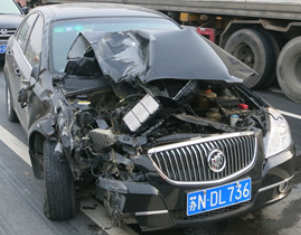 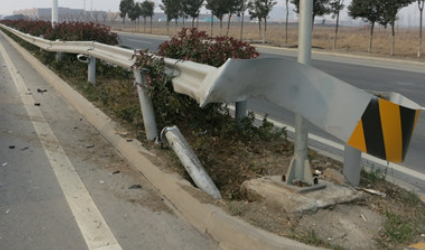 事故车辆为一私家车，在行驶过程中因避让一横穿马路的摩托车而造成的撞护栏事故，通过观察左侧主要大图片：（1）请分析车辆事故原因？（2）根据照片，列出具体损失项目，并认定换、修、待定项目，填入下表。序号项目明细1换件项目2待查项目3拆装及维修项目4钣金项目5喷漆项目6其他项目